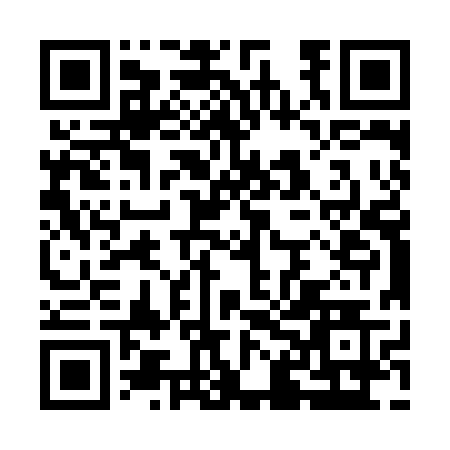 Prayer times for Battle Heights, Saskatchewan, CanadaWed 1 May 2024 - Fri 31 May 2024High Latitude Method: Angle Based RulePrayer Calculation Method: Islamic Society of North AmericaAsar Calculation Method: HanafiPrayer times provided by https://www.salahtimes.comDateDayFajrSunriseDhuhrAsrMaghribIsha1Wed3:115:1812:516:008:2410:322Thu3:085:1612:506:018:2610:353Fri3:045:1412:506:028:2810:384Sat3:015:1212:506:038:3010:405Sun3:005:1012:506:058:3110:416Mon2:595:0812:506:068:3310:427Tue2:585:0612:506:078:3510:438Wed2:575:0412:506:088:3610:439Thu2:575:0312:506:098:3810:4410Fri2:565:0112:506:108:4010:4511Sat2:554:5912:506:118:4210:4612Sun2:544:5712:506:128:4310:4713Mon2:534:5612:506:138:4510:4814Tue2:524:5412:506:148:4710:4815Wed2:514:5212:506:158:4810:4916Thu2:514:5112:506:168:5010:5017Fri2:504:4912:506:168:5110:5118Sat2:494:4812:506:178:5310:5219Sun2:484:4612:506:188:5510:5220Mon2:484:4512:506:198:5610:5321Tue2:474:4412:506:208:5810:5422Wed2:464:4212:506:218:5910:5523Thu2:464:4112:506:229:0010:5624Fri2:454:4012:506:239:0210:5625Sat2:454:3812:516:239:0310:5726Sun2:444:3712:516:249:0510:5827Mon2:444:3612:516:259:0610:5928Tue2:434:3512:516:269:0710:5929Wed2:434:3412:516:269:0911:0030Thu2:424:3312:516:279:1011:0131Fri2:424:3212:516:289:1111:01